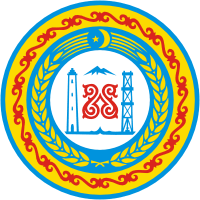            АДМИНИСТРАЦИЯХУЛАНДОЙСКОГО СЕЛЬСКОГОПОСЕЛЕНИЯ ШАРОЙСКОГОМУНИЦИПАЛЬНОГО РАЙОНАЧЕЧЕНСКОЙ РЕСПУБЛИКИ  ШАРОЙН МУНИЦИПАЛЬНИ                                   Главе администрации    К1ОШТАН АДМИНИСТРАЦИ                                Шаройского муниципального района     ХУЛАНДОЙН ЮЬРТАН                                        Р.Н.МагомедовуНОХЧИЙН РЕСПУБЛИКАН          366413, Чеченская Республика,Шаройский  район, с. Хуландой, ул.Лесная  №7Тел:8(967)951-84-74 Email:admihulando@mail.ru      ОКПО 49484239, ОГРН 1022001544135          ИНН 2019000022, КПП201901001      Во исполнение протокола поручения Главы Чеченской Республики Р.А.Кадырова (совещание от 08.06.2014 года № 01-60) предоставляю информацию за 2-ой  квартал 2019 года. По исполнению п.1  По исполнению п.1. Настоящего поручения сообщаю, что в Администрации  Хуландойского  сельского поселения  нет работающих граждан достигшего пенсионного возраста.С уважением, Глава администрации                                          У.И.Мулаев27.06.2019г.№142